25 mars 2018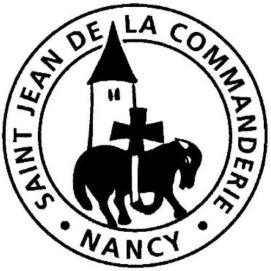 Dimanche des Rameaux et de la Passion« Béni soit celui qui vient 										au nom du Seigneur ! »Alors que l’évangile de Marc célèbre l’allégresse d’un peuple qui accueille son sauveur, la lecture d’Isaïe ouvre la messe de la Passion en exprimant la souffrance et les humiliations subies par le serviteur souffrant. Dans sa lettre aux Philippiens, St Paul insiste, quant à lui, sur le don du Christ abandonnant toute sa puissance divine pour aller humainement jusqu’à la mort comme le relate le récit de la Passion.BÉNÉDICTION DES RAMEAUX(sur le parvis)Hosanna ! Hosanna ! au plus cieux ! (bis)Évangile des Rameaux Mc 11, 1-10Procession par l’allée centralePeuple où s’avance le Seigneur K 82 a1.	Peuple où s’avance le Seigneur, marche avec lui parmi les hommes.Dieu saura bien ouvrir ton cœur, pour que tu portes sa Parole.Peuple où s’avance le Seigneur, marche avec lui parmi les hommes. 2.	Puisqu’il annonce son retour, nous lui offrons notre patience. 	Dieu fait déjà venir le jour les rachetés de sa souffrance 	Puisqu’il annonce son retour, nous lui offrons notre patience. 3.	Dieu nous confie le mot de paix quand va le monde au bruit des armes. 	Il nous réveille et nous tient prêts à le connaître en toutes larmes. 	Dieu nous confie le mot de paix quand va le monde au bruit des armes. 4. 	Quand dans sa gloire il reviendra, nous connaîtrons ce que nous sommes. 	Car le Seigneur nous montrera l’Esprit qui brûle en nos vies d’homme.	Quand dans sa gloire il reviendra, nous connaîtrons ce que nous sommes.1ère Lecture : Is 50, 4-7Isaïe nous rappelle que Dieu reste le soutien indéfectible permettant à ceux qui croient en lui de supporter les outrages et les humiliations car le salut réside dans la fidélité de son amour qui n’abandonne jamais les hommes de foi.Psaume 21Mon Dieu, mon Dieu, pourquoi m’as-tu abandonné ?Tous ceux qui me voient me bafouent,Ils ricanent et hochent la tête :« Il comptait sur le Seigneur : qu’il le délivre !Qu’il le sauve, puisqu’il est son ami ! »Oui, des chiens me cernent,Une bande de vauriens m’entoure ;Ils me percent les mains et les pieds,Je peux compter tous mes os.Ils partagent entre eux mes habitsEt tirent au sort mon vêtement.Mais toi, Seigneur, ne sois pas loin :Ô ma force viens vite à mon aide !Tu m’as répondu !Et je proclame ton nom devant mes frères,Je te loue en pleine assemblée.Vous qui le craignez, louez le Seigneur.  2ème Lecture : Ph 2, 6-11Le Fils de Dieu qui se fait semblable aux hommes pou les sauver, n’est-ce pas le fondement même de notre foi ?  Ce passage de St Paul nous permet de toucher l’ampleur de ce mystère d’amour.Passion du Seigneur : Mc 14, 1-15, 47Gloire et louange à toi, Seigneur Jésus !Pour nous, le Christ est devenu obéissant,jusqu’à la mort et la mort de la croix.C’est pourquoi Dieu l’a exalté :Il l’a doté du Nom qui est au-dessus de tout nom.Gloire et louange à toi, Seigner Jésus.Pendant le récit de la Passion :Christ, mort pour nos péchés,Christ, ressuscité pour notre vie,Nous t’en prions : prends pitié de nous.Prière des FidèlesSeigneur, toi qui as donné ta vie pour nous sauver, vois nos inquiétudes et entends nos prières pour nos frères et pour le monde.Seigneur, toi qui as choisi de devenir semblable aux hommes, fortifie la voix de ton Église afin que ton message d’amour soit entendu par chacun : R/R/	Jésus, sauveur du monde, écoute et prends pitié.Seigneur, toi qui a connu l’injustice, ouvre le cœur de ceux qui font les lois et de ceux qui les appliquent afin que, gardant confiance en l’homme, ils prennent leurs décisions avec respect et justesse : R/Seigneur, toi qui as été rejeté et humilié, vois la souffrance de ceux qui se sentent exclus, de ceux qui souffrent et perdent espoir, que ton amour leur apporte la force et l’espérance dont ils ont besoin : R/Seigneur, toi qui as vécu notre humanité, entends les aspirations et les espoirs de notre communauté, permets-lui de les réaliser afin de témoigner pleinement de ton amour : R/Seigneur, sauveur du monde, prête attention aux appels de ton peuple, entends sa prière monter vers toi, pleine de confiance en ton amour. Par Jésus, le Christ, notre Seigneur. – Amen.COMMUNIONFais paraître ton jour1.	Par la croix du Fils de Dieu, Signe levé qui rassemble les nations, Par le corps de Jésus-Christ dans nos prisons, innocent et torturé,Sur les terres désolées, terres d’exil sans printemps, sans amandier,R/	Fais paraître ton jour et le temps de ta grâce, Fais paraître ton jour, que l’homme soit sauvé !2.	Par la croix du Bien-Aimé, fleuve de paix où s’abreuve toute viePar le corps de Jésus-Christ hurlant nos peurs dans la nuit des hôpitaux,Sur le monde que tu fis pour qu’il soit beauEt nous parle de ton nom,  3.	Par la croix du Serviteur, porche royal où s’avancent les pécheurs,Par la croix de Jésus-Christ, nu, outragé sous le rire des bourreaux,Sur les foules sans berger et sans espoir qui ne vont qu’à perdre cœur, 4. 	Par la croix de l’homme-Dieu, arbre béni où s’abritent les oiseaux,Par le corps de Jésus-Christ recrucifié dans nos guerres sans pardon,Sur les peuples de la nuit et du brouillard que la haine a décimés, Accueillons-lenon avec des branches d’olivier,mais avec cette joie que nous trouvonsà nous pardonnerles uns aux autres.Saint André de Crète (Vii°-VIII) siècles)